ПЛАН проведения на территории Асбестовского, Малышевского, Рефтинского  городских округов социально-значимой акции «Зебра в пути помощник», посвященной Дню изобретения пешеходного перехода 	Время проведения: 29 октября 2018 года с 10.00 до 11.00  	Место проведения:  улицы Асбестовского городского округа, Малышевского городского округа, городского округа Рефтинский, которые являются  аварийными и требуют особого внимания от всех участников дорожного движения.	Цель акции: способствовать повышению уровня ответственности, как водителей, 	так и пешеходов за свои действия на проезжей части.	Задачи акции:привлечь внимание общественности к проблеме дорожно-транспортного 	травматизма среди пешеходов;осознание водителями необходимости особого уважительного  отношения к пешеходам;способствовать снижению количества дорожно-транспортных 	происшествий с 	участием пешеходов, а также снижению тяжести последствий от дорожно-транспортных происшествий.    Участники: инспекторы ОГИБДД;руководитель городского штаба ЮИД;педагоги, воспитанники ДОУ и их родители (согласно заявкам);водители;пешеходы.Материалы:  плакаты и другие элементы для привлечения внимания (Приложение) элементы одежды с тематикой «зебры» для детей (это могут быть полосатые шарфы, шапки, джемпера и др.), а для остальных жилеты со световозвращающими элементами.Освещение мероприятия в средствах массовой информации:  На мероприятие приглашаются представители газеты «Асбестовский рабочий», «Тевиком», ТРК «Асбестовское телевидение», ЗАО «Летний город», ООО «Кадр ТВ». Кроме этого, информация о проведении мероприятия размещается на  сайтах образовательных организаций.Подготовительный этап:	В период подготовки отделение ГИБДД контролирует изготовление мелкопечатной продукции по тематике акции; организует сбор заявок от   дошкольных образовательных учреждений, которые примут участие в мероприятии; определяет места дислокации патрулей из инспекторов ГИБДД и участников ДОУ. Заявки необходимо направить в срок до 23 октября 2018 года включительно на электронную почту организаторов propaganda_asb@list.ru.	Родители, педагоги готовят одежду или костюмы с тематикой «зебры», плакаты для привлечения внимания участников дорожного движения к проводимой акции. Педагоги разъясняют детям обязанности пешеходов. Дети рисуют поздравительные открытки, посвященные дню рождения пешеходного перехода.	Непосредственно перед акцией проводится разъяснительная работа с  воспитанниками об особенностях общения и проведения  работы с пешеходами и водителями, о безопасном поведении рядом с проезжей частью.	Основной этап:29 октября 2018 года в одно и то же время (c 10.00 до 11.00) на определенных местах дети в сопровождении педагогов, родителей, совместно с инспекторами ГИБДД выстраиваются на безопасных участках около пешеходных переходов. Одна часть детей стоят с плакатами с призывами к водителям, а другие встречают пешеходов, которые перешли дорогу. С пешеходами проводится разъяснительная работа. При беседе выясняется, готов ли пешеход присоединиться к примерным пешеходам и сфотографироваться. Если пешеход согласен, то к нему приставляется табличка в виде облака, в котором написаны позитивные мысли правильного пешехода (см. Приложение). В этот момент делается фотография.   	Исходя из направленных заявок от дошкольных образовательных организаций, за каждым будет закреплено место проведения акции. Информация о местах дислокации  будет направлена дополнительно.	Последействие:	Информация о ходе и результатах проведения акции размещается на сайте образовательной организации, ссылка на которую затем направляется на электронную почту propaganda_asb@list.ru . Приложение 2Примерные таблички с призывами, лозунгами:  «31 октября – день рождения пешеходного перехода», «Пешеходу безопасный переход», «Зебра - пешеходу друг!»,   «Мы за жизнь по правилам!», «Правила дорожного движения мы знаем. И всегда их соблюдаем», «От беды тебя спасет пешеходный переход», «Соблюдай правила – переходи правильно!»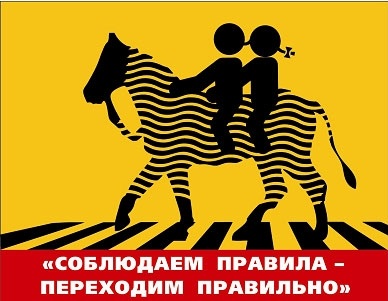 